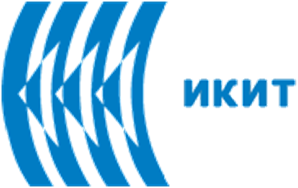 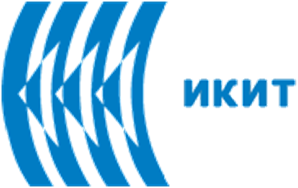 Co to vlastně je pesticid ?- Pesticid je látka nebo směs látek určená k zabití nebo odpuzení škůdců nebo prevenci či snížení poškození jimi navozenými. - Škůdce (anglicky “pest”) je v tomto smyslu chápán jako hmyz, bakterie nebo jiný rostlinný patogen, plevel, pták, apod. Tyto škůdci totiž kompetují s lidmi o jídlo, ničí majetek (úrodu) nebo šíří nemoci.- Pesticid může být chemická, biologická, antimikrobní látka nebo desinficiens apod. - Celá řada pesticidů je jedovatých pro lidi a zvířata.Drogerie s pesticidy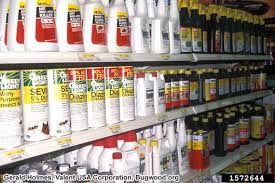 Dělení pesticidů podle cíle účinku: 1. Herbicidy jsou chemikálie určené k ničení plevele (tj. nechtěných rostlin), např. borax, nitrofen2. Insekticidy jsou používány k zabíjení hmyzu (insekt), např. DDT, BHC3. Rodenticidy jsou používány k zabíjení hlodavců, např. warfarin, fosfid zinečnatý (známý také jako fosfid zinku)4. Nematicidy jsou používány k zabíjení hlístic (nematod) parazitujících na rostlinách, např. DBCP, forát 5. Moluskocidy jsou používány k hubení měkkýšů, např. pentachlorfenolát sodný (neboli pentachlorfenoxid sodný)6. Fungicidy se využívají k hubení hub, např. směs Bordeaux  7. Algicidy se používají k hubení řas, např. síran měďnatý, endothal 8. Baktericid je určen k zabití bakterií, např. dichlorofen, oxolinová kyselina 9. Piscicidy jsou využívány k zabíjení ryb, např. 3-trifloromethyl-4-nitrophenol (TFM).Letadlo rozprašující pesticidy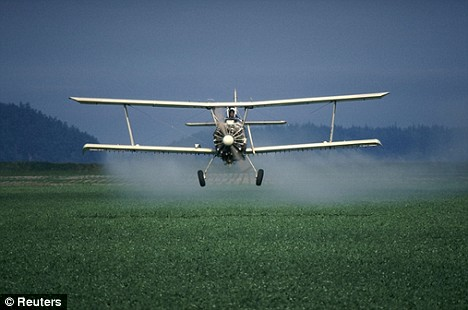 Chemická klasifikace pesticidů: - organické sloučeniny chloru – Jedná se o ne-biodegradabilní látky, které zůstávají v půdě po dlouhou dobu, např. DDT, BHC, endosulfan, aldrin, apod. - organofosfáty (organické sloučeniny fosforu) – Jde o estery alkoholu s kyselinou fosforečnou nebo jinou fosfor obsahující kyselinou. Tyto látky jsou velmi toxické ireverzibilní inhibitory acetylcholin esterázy. Brání metabolismu (rozkladu) acetylcholinu. Avšak u lidí mohou způsobit prodloužením účinku acetylcholinu mj. křeče, svalovou paralýzu a smrt. Příkladem je např. malathion.- karbamáty (deriváty kyseliny karbamové). Působí jako organofosfáty, ale navozují na rozdíl od nich reverzibilní inhibici acetylcholin esterázy, e.g. karbaryl, dimetilan. - syntetické pyretroidy jsou estery kyseliny chrysantemové a alkoholů jako pyretrolon, cinerolon a jasmolon.  Mají skvělou insekticidní aktivitu s nízkou toxicitou na savce.- organické sloučeniny cínu (organocín) – Jako pesticidy se používají hlavně trojsubstituované organické sloučeniny cínu jako trialkyly (např. tricyklohexylcín) nebo triaryly (trifenylcín). V poslední době se objevují obavy spojené s jejich používáním díky jejich nežádoucímu vlivu na některé prospěšné mořské organismy. Údaje o dlouhodobých účincích chybí a klinické studie dokumentující jejich možné toxické účinky jsou nedostatečné.- Organické sloučeniny rtuti (organortuťové sloučeniny) – Jedná se o nejstarší skupinu fungicidů používaných pro ochranu semen (v angličtině známo také jako “seed dressing” nebo “seed treatment”). Nejvíce jsou používány methyl-, ethyl-, methoxyethyl- a fenylrtuť. Tyto sloučeniny mají ale vysokou akutní i chronickou toxicitu. Rtuť z těchto látek se totiž kumuluje v tkáních savců a přes potravní řetězec se může dostat do lidí. - Dithiokarbamáty nalezly rozsáhlé použití jako fungicidy. Nepřetrvávají dlouho v prostředí, mají nízkou a nekumulativní toxicitu. Ale jejich metabolity mohou vest k ekologickým problémům, jako ethylenethiourea, která naopak přetrvává dlouhou dobu v životním prostředí a je potenciálně kancerogenní. Obecně toxicity dithiokarbamátů závisí na jejich přesné chemické struktuře.Dalšími pesticidy s omezeným využitím jsou benzimidazoly, chlorfenoxylové a bipyridilové sloučeniny. Mechanismus účinku pesticidůExistuje několik mechanismů, kterými pesticidy působí- čistě mechanická blokáda buněčných procesů v cílovém organismu, např. olejové spreje, petrolejové oleje- blokáda nebo změna metabolismu škůdců, např. rotenon and kyanidy, které poškozují dýchání u škůdců- interference s enzymy nebo denaturace proteinu, např. anorganické sloučeniny mědi - interference s hormony, např. herbicidy s fenoxylovou strukturou- poškození fotosyntézy a prevence tvorby a uchovávání energetických zásob u plevelů, např. triazinPesticidy ničící škůdce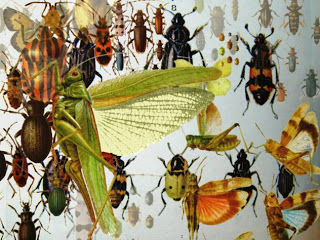 Výhody používání pesticidů: • Používají se v programech na ochranu veřejného zdraví (eradikace nemocí přenášených škůdci). •  Používají se k ochraně uskladněných obilnin.• Používají se k ochraně úrody na polích. Na rozdíl od hnojiv ale nezvyšují množství úrody, ale chrání jí před škůdci.• Mohou být také používány v domácnostech proti škůdcům.Krásný pohled na ovoce a zeleninu, možná díky používání pesticidů?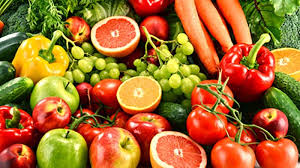 Rizika spojená s pesticidy: Průmysl pesticidů způsobuje znečištění půdy, vody a vzduchu. Zbytky pesticidů jsou splachovány dešťovou vodou a dostávají se do zdrojů vody, kterou tak činí nevhodnou pro pití. Pesticidy se dostávají do potravních řetězců a mohou se akumulovat v článcích tohoto řetězce (tzv. biomagnifikace).Obecně tyto látky nejsou specifické k jednomu cíli, tj. škůdci, ale poškozují i jiné organismy (např. zabíjejí i hmyz, který nepatří ke škůdcům). Tímto způsobem mohou poškodit proces opylení hmyzem (tzv. entomofilie).Neustálé a bezhlavé používání pesticidů může vést ke vzniku rezistence u hmyzích i jiných škůdců, objevují se takzvaní superškůdci (anglicky „superpests“) a rezistentní baktérie (anglicky „superbugs“)Schéma cyklu pesticidů v prostředí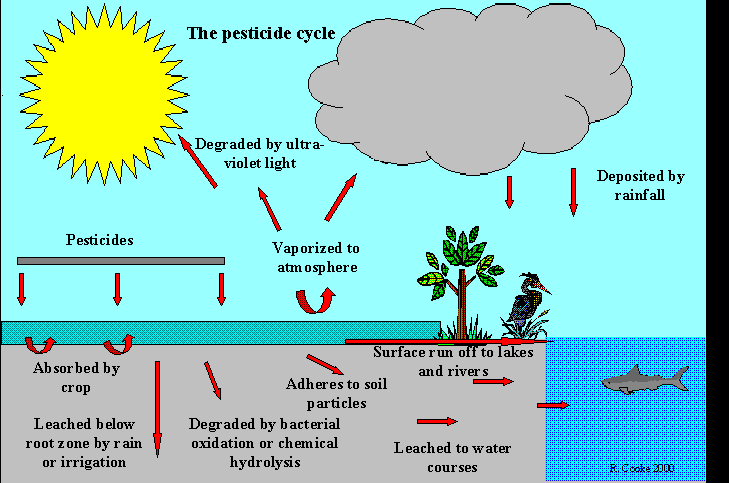 5. Nebiodegradabilní pesticidy poškozují rovnováhu v ekosystému. 6. Obecně se jedná o velmi toxické látky a pokud se nimi jedná neopatrně, mohou způsobit závažné zdravotní problémy včetně nádorů, deformací a jiných nemocí. 7.  Nehody při průmyslové produkci pesticidů způsobily v minulosti rozsáhlá úmrtí u lidí, např. Bolsover (Anglie, 1968), Seveso (Itálie, 1976), Bhópál (Indie, 1984 viz níže).Pesticidy ovlivňují lidské zdraví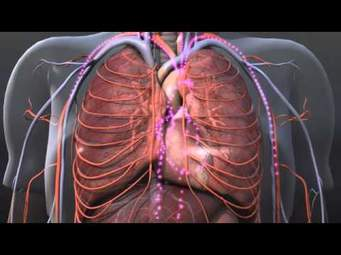 Bhópálská katastrofa: - Jedná se vůbec o největší průmyslovou tragédii na světě v oblasti produkce pesticidů. Stala se v továrně společnosti Union Carbide v Bhópálu v Indii 3. prosince 1984.- Při této nehodě unikl methylisokyanát, látka používá pro syntézu insekticidu karbarylu, do atmosféry a zabil vice jako 3000 lidí během několika hodin, dalších 8000 zemřelo během následujících 3 dní a dalších 8000 později na následky intoxikace tímto plynem.- Insekticid karbaryl je sám o sobě velmi toxickou látkou a kancerogenem (látkou vyvolávající nádory) u lidí - Příčiny tragédie tkví v nedostatku odpovídajících opatření při uskladnění chemikálii                                      a nedostačujícího informování veřejnosti. Pesticidy jako lindan a sevin jsou stále uchovávány bez odpovídajícího zabezpečení v této již opuštěné továrně.Veřejnost demonstrující proti společnostem Union Carbide a Dow Chemicals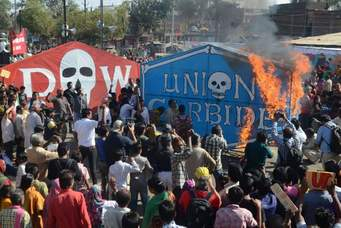 Bezpečné alternativy k pesticidům • 	Integrovaná ochrana proti škůdcům (Integrated Pest Management, IPM) je účinný a k prostředí citlivý přístup k řešení problémů se škůdci, který spočívá v kombinaci rozumných postupů.Program využívá současných znalostí o životních cyklech škůdců a jejich interakcích s prostředím Tyto postupy zahrnují využívání plodin rezistentních nebo tolerantních ke škůdcům, predátorů, patogenů nebo parasitů, letní orby, pozdního vysazování, karanténních postupů apod.Biologická kontrola škůdcůZahrnuje použití živých prospěšných organismů, v podstatě přirozených nepřátel škůdců.Tyto biologické metody jsou důležitou součástí výše zmíněné integrované ochrany proti škůdcům. Všechen hmyz i roztoči mají přirozené nepřátele.Použití těchto nepřátel může účinně kontrolovat škůdce. Rozeznáváme tři články tohoto procesu – zanesení (importation), zachování (conservatation) a  rozmnožení (augmentation).Bio-Pesticidy: Jedná se o nejúčinnější pesticidy, které jsou významné a komerčně použitelné, protože jsou levné, nevedou k znečištění životního prostředí a nemají zdravotní rizika pro lidi.  Zahrnují přirozeně se vyskytující organismy jako viry (Nuclear polyhedrosis virus), baktérie - Bacillus thuringiensis; Houby  -Metarhizium, Beauveria Patří zde také použití přírodních extraktů získaných z rostlin a mikrobů jako azadiraktin ze stromu Zederach indický (nimba), nicotin z tabáku a jiné.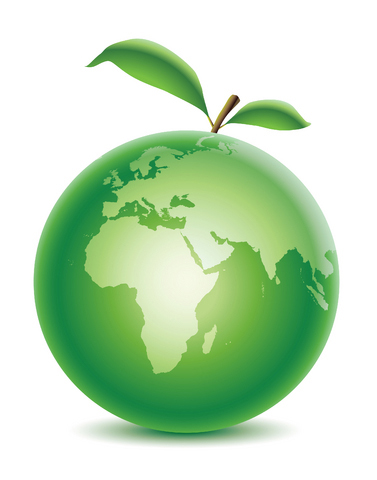 Použitá literaturaChemicals as Intentional and Accidental Global Environmental Threats, 2006, Lubomir Simeonov and Elisabeta Chirila (eds), NATO Science for Peace and Security, Series C: Environmental Security, Springer Science+Business Media, Dordrecht, ISBN 1-4020-5096-8.Soil Chemical Pollution, Risk Assessment, Remediation and Security, 2008, Lubomir Simeonov and Vardan Sargsyan (eds), NATO Science for Peace and Security, Series C: Environmental Security, Springer Science+Business Media, Dordrecht, ISBN 978-1-4020-8255-9.Exposure and Risk Assessment of Chemical Pollution - Contemporary Methodology, 2009, Lubomir I. Simeonov and Mahmoud A. Hassanien (eds), NATO Science for Peace and Security, Series C: Environmental Security, Springer Science+Business Media, Dordrecht, ISBN 978-90-481-2333-9.Environmental Heavy Metal Pollution and Effects on Child Mental Development, 2011, Lubomir I. Simeonov, Mihail V. Kochubovsky, Biana G. Simeonova (eds), NATO Science for Peace and Security, Series C: Environmental Security, Springer Science+Business Media, Dordrecht, ISBN 978-94-007-0252-3.Environmental Security Assessment and Management of Obsolete Pesticides in Southeast Europe, 2013, L.I.Simeonov, F.Z.Makaev, B.G.Simeonova (eds), NATO Science for Peace and Security, Series C: Environmental Security, Springer Science+Business Media, Dordrecht,  ISBN 978-94-007-6460.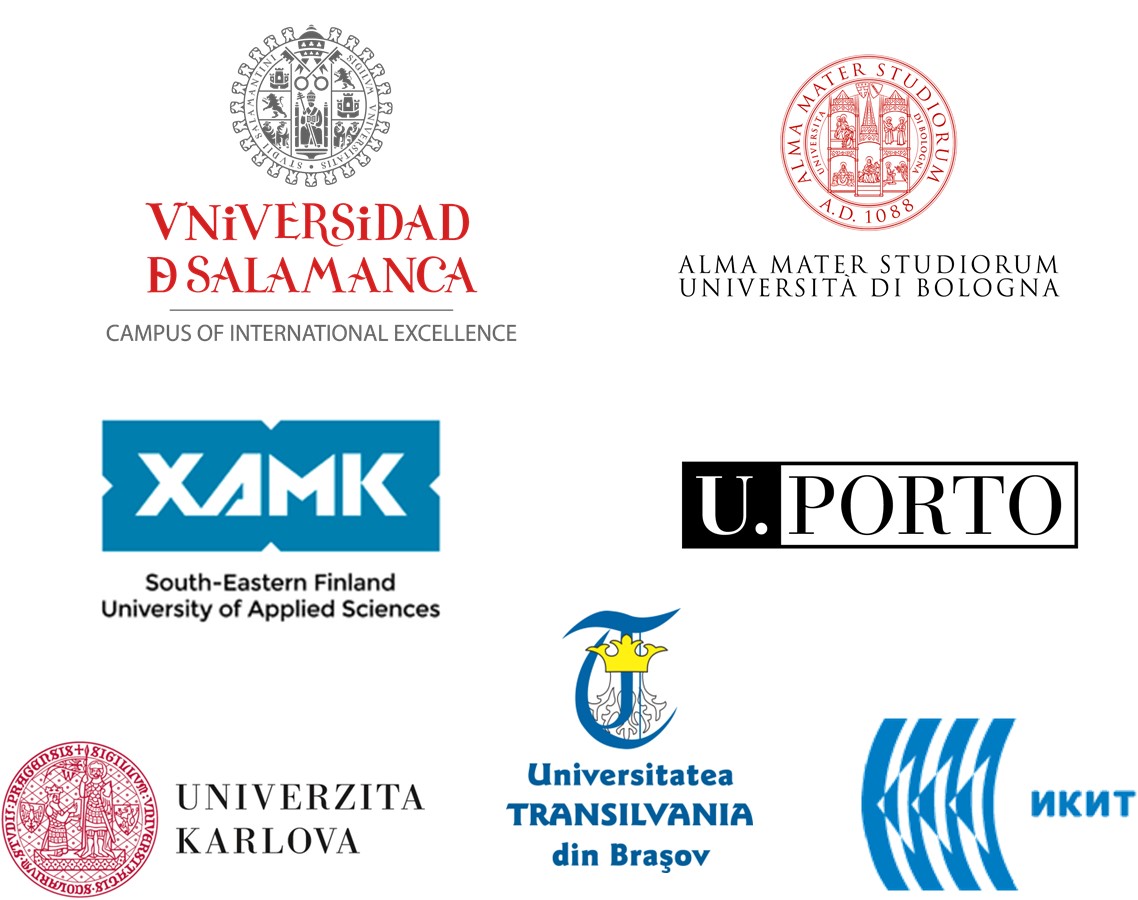 